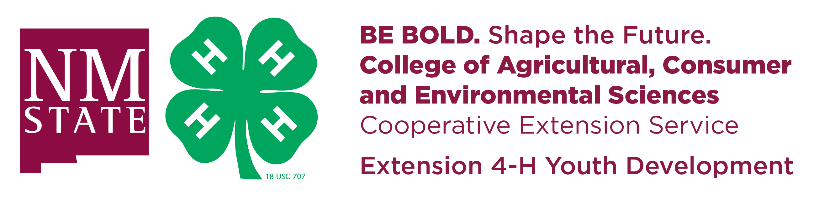 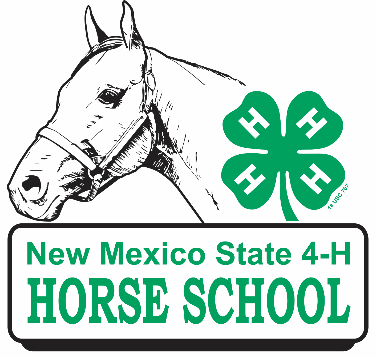 2024 New Mexico State 4-H Horse School Junior Instructor Application FormDue May 1, 2024Minimum qualifications for consideration as a Junior Instructor NM State 4-H Horse SchoolApplicant is enrolled in New Mexico 4-H,Has attended two (2) NM 4-H Horse Schools,Applicant is a least 16 years of age,Can and will provide own transportation to horse school.Name:   ____________________________		County: ___________________________Address: ___________________________ 		4-H Club: _________________________	     ___________________________		Phone #: __________________________Birth date: _________________________		Shirt Size__________________________How many years have you been involved in 4-H? 		______How many years have you been in the 4-H Horse Project?	______How many years have you attended ?		______List any other equine related clinics or trainings you have attended. List if you were a participant or presenter. List the reasons below why you would be qualified and want to be an Assistant Instructor at .Attach a resume and list references below and a phone number where they can be reached. (References may not be parents or guardians)Reference # 1: _______________________________ Phone#: _____________________Reference # 2: _______________________________ Phone#: _____________________Reference # 3: _______________________________ Phone#: _____________________Signatures:____________________________________Applicant____________________________________Parent or Legal Guardian_____________________________________County Extension Agent in charge of 4-HIf applicant be selected, New Mexico 4-H will pay registration fee to NM 4-H Horse School. They will assist instructors with set up and teach riding sessions, attend workshops with students, maintain themselves in a professional manner at all times. New Mexico State University is an equal opportunity employer.  All programs are available to everyone regardless of race, color, religion, sex, age, handicap, or national origin.  New Mexico State University and the U.S. Department of Agriculture cooperating